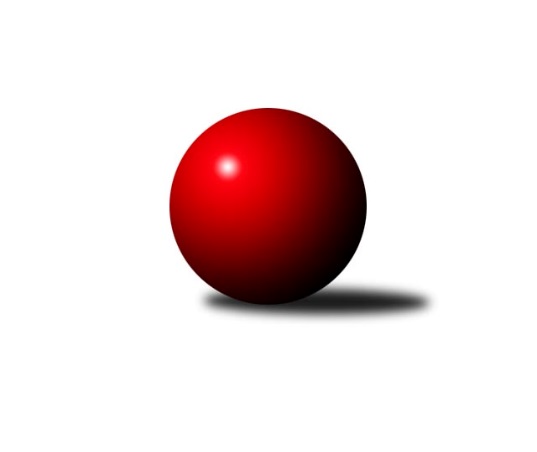 Č.9Ročník 2019/2020	16.11.2019Nejlepšího výkonu v tomto kole: 3418 dosáhlo družstvo: TJ Sokol Šanov 3. KLM D 2019/2020Výsledky 9. kolaSouhrnný přehled výsledků:TJ Sokol Mistřín 	- TJ Lokomotiva České Budějovice 	6:2	3332:3249	15.0:9.0	16.11.TJ Centropen Dačice C	- KK Slavoj Žirovnice 	5:3	3318:3251	13.0:11.0	16.11.TJ Sokol Machová 	- TJ Sokol Husovice C	5:3	3304:3225	13.0:11.0	16.11.TJ Sokol Slavonice	- TJ Centropen Dačice B	6:2	3257:3082	15.5:8.5	16.11.TJ Sokol Šanov 	- SK Podlužan Prušánky 	6:2	3418:3309	15.5:8.5	16.11.TJ Lokomotiva Valtice  	- TJ Start Jihlava 	8:0	3367:3217	16.5:7.5	16.11.Tabulka družstev:	1.	SK Podlužan Prušánky	9	7	0	2	50.0 : 22.0 	122.5 : 93.5 	 3296	14	2.	TJ Centropen Dačice C	9	6	0	3	39.0 : 33.0 	109.5 : 106.5 	 3234	12	3.	TJ Lokomotiva Valtice 	9	5	1	3	40.0 : 32.0 	106.5 : 109.5 	 3197	11	4.	TJ Centropen Dačice B	9	5	0	4	41.0 : 31.0 	113.5 : 102.5 	 3187	10	5.	KK Slavoj Žirovnice	9	4	2	3	39.0 : 33.0 	118.5 : 97.5 	 3236	10	6.	TJ Start Jihlava	9	5	0	4	34.0 : 38.0 	104.0 : 112.0 	 3196	10	7.	TJ Sokol Šanov	9	4	1	4	38.0 : 34.0 	117.5 : 98.5 	 3192	9	8.	TJ Lokomotiva České Budějovice	9	4	1	4	37.0 : 35.0 	107.0 : 109.0 	 3195	9	9.	TJ Sokol Mistřín	9	3	2	4	35.0 : 37.0 	107.5 : 108.5 	 3235	8	10.	TJ Sokol Slavonice	9	4	0	5	34.0 : 38.0 	96.5 : 119.5 	 3133	8	11.	TJ Sokol Husovice C	9	2	0	7	24.0 : 48.0 	98.0 : 118.0 	 3153	4	12.	TJ Sokol Machová	9	1	1	7	21.0 : 51.0 	95.0 : 121.0 	 3166	3Podrobné výsledky kola:	 TJ Sokol Mistřín 	3332	6:2	3249	TJ Lokomotiva České Budějovice 	Petr Málek	120 	 144 	 122 	136	522 	 0:4 	 580 	 129	159 	 144	148	Martin Voltr	Jaroslav Polášek	138 	 134 	 151 	137	560 	 3:1 	 538 	 131	145 	 145	117	Lukáš Klojda	Luděk Svozil	132 	 148 	 159 	155	594 	 4:0 	 528 	 131	127 	 127	143	Tomáš Reban	Zbyněk Bábíček	153 	 131 	 131 	139	554 	 3:1 	 517 	 118	125 	 127	147	Tomáš Polánský *1	Jakub Cizler	113 	 115 	 161 	142	531 	 2:2 	 536 	 136	146 	 136	118	Pavel Černý	Martin Fiala	140 	 127 	 153 	151	571 	 3:1 	 550 	 128	146 	 139	137	Jiří Rebanrozhodčí: Ivan Blahastřídání: *1 od 39. hodu Jan SýkoraNejlepší výkon utkání: 594 - Luděk Svozil	 TJ Centropen Dačice C	3318	5:3	3251	KK Slavoj Žirovnice 	Petr Vojtíšek	140 	 132 	 153 	131	556 	 4:0 	 525 	 133	130 	 134	128	Jakub Kožich	Vítězslav Stuchlík	140 	 146 	 129 	123	538 	 1:3 	 572 	 142	131 	 159	140	Patrik Solař	Karel Fabeš	134 	 157 	 149 	146	586 	 1:3 	 591 	 143	136 	 161	151	František Kožich	Aleš Láník	151 	 150 	 124 	142	567 	 3:1 	 524 	 115	130 	 144	135	Pavel Ryšavý	Dušan Rodek	149 	 145 	 131 	138	563 	 2:2 	 525 	 117	153 	 138	117	David Švéda	Jan Kubeš	141 	 117 	 121 	129	508 	 2:2 	 514 	 134	132 	 124	124	Libor Kočovskýrozhodčí: Stanislav DvořákNejlepší výkon utkání: 591 - František Kožich	 TJ Sokol Machová 	3304	5:3	3225	TJ Sokol Husovice C	Roman Hrančík	128 	 134 	 146 	144	552 	 2:2 	 526 	 133	143 	 125	125	Igor Sedlák	Pavel Jurásek	146 	 119 	 144 	145	554 	 1:3 	 569 	 153	127 	 163	126	Martin Gabrhel	Bohuslav Husek	148 	 160 	 130 	118	556 	 2:2 	 559 	 141	124 	 170	124	Radim Meluzín	Vlastimil Brázdil	160 	 120 	 135 	131	546 	 2:2 	 553 	 132	148 	 153	120	Tomáš Válka	Milan Dovrtěl	153 	 133 	 135 	139	560 	 4:0 	 491 	 132	117 	 132	110	Radim Máca *1	Michal Laga	122 	 143 	 148 	123	536 	 2:2 	 527 	 135	125 	 129	138	Dalibor Dvorníkrozhodčí: Michael Divílekstřídání: *1 od 61. hodu Marek ŠkrabalNejlepší výkon utkání: 569 - Martin Gabrhel	 TJ Sokol Slavonice	3257	6:2	3082	TJ Centropen Dačice B	Pavel Blažek	137 	 125 	 131 	133	526 	 2.5:1.5 	 523 	 137	144 	 115	127	Petr Janák	Miroslav Bartoška	152 	 145 	 132 	135	564 	 3:1 	 522 	 133	119 	 144	126	Petr Semorád	Michal Dostál	155 	 138 	 138 	125	556 	 3:1 	 482 	 115	118 	 120	129	Radek Beranovský	Zdeněk Holub	140 	 137 	 117 	115	509 	 2:2 	 529 	 133	129 	 124	143	Tomáš Pospíchal	Jiří Matoušek	151 	 150 	 163 	138	602 	 3:1 	 522 	 126	128 	 129	139	Milan Kabelka	Jiří Svoboda	125 	 138 	 111 	126	500 	 2:2 	 504 	 141	120 	 120	123	Lukáš Prknarozhodčí: Josef SmažilNejlepší výkon utkání: 602 - Jiří Matoušek	 TJ Sokol Šanov 	3418	6:2	3309	SK Podlužan Prušánky 	Milan Volf	132 	 140 	 123 	136	531 	 3:1 	 547 	 128	138 	 154	127	Stanislav Esterka	Aleš Procházka	145 	 128 	 130 	132	535 	 1:3 	 567 	 152	123 	 149	143	Dominik Fojtík	Jan Zifčák ml. ml.	127 	 140 	 128 	161	556 	 1:3 	 583 	 138	146 	 154	145	Lukáš Hlavinka	Petr Mika	158 	 160 	 136 	150	604 	 3:1 	 545 	 132	141 	 143	129	Vojtěch Novák	Tomáš Červenka	135 	 147 	 130 	142	554 	 3.5:0.5 	 523 	 135	123 	 127	138	Zdeněk Zálešák	Jiří Konvalinka	177 	 146 	 166 	149	638 	 4:0 	 544 	 121	137 	 140	146	Stanislav Zálešákrozhodčí: Jiří MikaNejlepší výkon utkání: 638 - Jiří Konvalinka	 TJ Lokomotiva Valtice  	3367	8:0	3217	TJ Start Jihlava 	František Herůfek ml. ml.	137 	 151 	 131 	150	569 	 3:1 	 537 	 131	137 	 138	131	Roman Doležal	Jan Herzán	138 	 142 	 137 	143	560 	 2.5:1.5 	 553 	 137	129 	 144	143	Martin Votava	Robert Herůfek	144 	 147 	 131 	140	562 	 3:1 	 522 	 121	133 	 139	129	Petr Hlaváček	Petr Pesau	135 	 133 	 134 	137	539 	 3:1 	 517 	 140	124 	 117	136	Jiří Vlach	Zdeněk Musil	137 	 138 	 135 	137	547 	 2:2 	 539 	 121	136 	 139	143	Petr Votava	Roman Mlynarik	136 	 155 	 161 	138	590 	 3:1 	 549 	 140	124 	 157	128	Lukáš Novákrozhodčí: Richard CigánekNejlepší výkon utkání: 590 - Roman MlynarikPořadí jednotlivců:	jméno hráče	družstvo	celkem	plné	dorážka	chyby	poměr kuž.	Maximum	1.	Lukáš Hlavinka 	SK Podlužan Prušánky 	581.75	382.3	199.5	2.8	4/6	(621)	2.	Martin Tesařík 	SK Podlužan Prušánky 	568.75	384.8	184.0	4.9	4/6	(603)	3.	Michal Waszniovski 	TJ Centropen Dačice C	562.25	382.4	179.9	5.4	4/6	(601)	4.	Zdeněk Zálešák 	SK Podlužan Prušánky 	561.38	374.8	186.6	4.1	6/6	(598)	5.	Jiří Konvalinka 	TJ Sokol Šanov 	559.08	369.3	189.8	4.0	6/6	(638)	6.	Petr Mika 	TJ Sokol Šanov 	555.60	370.0	185.6	3.2	5/6	(604)	7.	Dominik Fojtík 	SK Podlužan Prušánky 	555.00	367.7	187.3	4.9	6/6	(615)	8.	Pavel Černý 	TJ Lokomotiva České Budějovice 	554.81	374.8	180.0	5.3	4/5	(585)	9.	Patrik Solař 	KK Slavoj Žirovnice 	553.95	371.9	182.1	5.0	4/4	(574)	10.	Petr Votava 	TJ Start Jihlava 	552.83	364.8	188.0	5.0	6/6	(593)	11.	Roman Mlynarik 	TJ Lokomotiva Valtice  	551.08	370.2	180.9	5.5	4/4	(590)	12.	František Kožich 	KK Slavoj Žirovnice 	550.13	366.5	183.6	6.6	4/4	(591)	13.	Tomáš Válka 	TJ Sokol Husovice C	549.58	364.2	185.4	4.0	4/5	(573)	14.	Jakub Cizler 	TJ Sokol Mistřín 	548.83	364.2	184.7	4.6	6/6	(571)	15.	Zdeněk Kamiš 	TJ Lokomotiva České Budějovice 	547.40	362.9	184.5	3.9	4/5	(572)	16.	Martin Gabrhel 	TJ Sokol Husovice C	547.06	364.6	182.4	5.1	4/5	(588)	17.	Vojtěch Novák 	SK Podlužan Prušánky 	546.54	366.3	180.2	2.1	6/6	(593)	18.	Jiří Matoušek 	TJ Sokol Slavonice	546.28	365.9	180.4	3.7	5/5	(602)	19.	Aleš Láník 	TJ Centropen Dačice C	545.75	365.1	180.6	6.0	4/6	(567)	20.	Zdeněk Musil 	TJ Lokomotiva Valtice  	545.00	366.1	178.9	5.4	3/4	(591)	21.	Zbyněk Bábíček 	TJ Sokol Mistřín 	544.88	361.5	183.3	2.7	6/6	(565)	22.	Martin Fiala 	TJ Sokol Mistřín 	544.45	369.8	174.7	4.9	5/6	(571)	23.	Lukáš Novák 	TJ Start Jihlava 	543.69	367.3	176.4	4.6	4/6	(574)	24.	Libor Kočovský 	KK Slavoj Žirovnice 	543.65	367.1	176.6	4.5	4/4	(620)	25.	Milan Volf 	TJ Sokol Šanov 	543.42	367.5	175.9	5.0	6/6	(573)	26.	Radim Meluzín 	TJ Sokol Husovice C	543.35	357.4	186.0	4.6	4/5	(577)	27.	Martin Votava 	TJ Start Jihlava 	543.33	358.5	184.9	2.9	6/6	(559)	28.	Roman Hrančík 	TJ Sokol Machová 	543.20	369.7	173.5	5.2	5/5	(583)	29.	Martin Voltr 	TJ Lokomotiva České Budějovice 	542.76	358.0	184.7	4.1	5/5	(580)	30.	Dušan Rodek 	TJ Centropen Dačice C	542.65	362.5	180.2	4.6	5/6	(569)	31.	Vlastimil Brázdil 	TJ Sokol Machová 	542.20	367.8	174.5	6.6	5/5	(559)	32.	Karel Fabeš 	TJ Centropen Dačice C	542.05	364.1	178.0	5.6	5/6	(586)	33.	Roman Doležal 	TJ Start Jihlava 	542.00	358.5	183.5	4.2	6/6	(585)	34.	Michal Laga 	TJ Sokol Machová 	541.40	366.7	174.8	5.8	5/5	(567)	35.	František Herůfek ml.  ml.	TJ Lokomotiva Valtice  	540.70	369.3	171.4	6.3	4/4	(569)	36.	Karel Kunc 	TJ Centropen Dačice B	540.33	359.0	181.3	3.3	3/4	(564)	37.	Petr Pesau 	TJ Lokomotiva Valtice  	539.95	365.0	175.0	5.3	4/4	(573)	38.	Tomáš Pospíchal 	TJ Centropen Dačice B	539.35	362.9	176.5	5.2	4/4	(592)	39.	Lukáš Prkna 	TJ Centropen Dačice B	538.58	365.5	173.1	6.4	4/4	(591)	40.	Tomáš Červenka 	TJ Sokol Šanov 	537.50	364.8	172.8	4.8	6/6	(584)	41.	Jaroslav Polášek 	TJ Sokol Mistřín 	537.38	358.8	178.6	5.9	4/6	(614)	42.	Milan Kabelka 	TJ Centropen Dačice B	535.46	360.4	175.1	5.5	4/4	(595)	43.	Pavel Ryšavý 	KK Slavoj Žirovnice 	535.38	359.4	176.0	5.2	4/4	(589)	44.	Luděk Svozil 	TJ Sokol Mistřín 	534.61	359.5	175.1	5.4	6/6	(594)	45.	Petr Janák 	TJ Centropen Dačice B	534.00	361.9	172.1	5.2	3/4	(560)	46.	Jakub Kožich 	KK Slavoj Žirovnice 	533.38	362.3	171.1	5.8	4/4	(582)	47.	Stanislav Kučera 	TJ Centropen Dačice C	531.75	363.6	168.1	7.4	4/6	(550)	48.	Zdeněk Holub 	TJ Sokol Slavonice	529.80	354.7	175.1	5.7	5/5	(565)	49.	Jiří Reban 	TJ Lokomotiva České Budějovice 	529.40	362.4	167.0	7.4	5/5	(580)	50.	Petr Málek 	TJ Sokol Mistřín 	529.00	345.2	183.8	4.3	4/6	(589)	51.	Igor Sedlák 	TJ Sokol Husovice C	529.00	363.3	165.7	7.3	4/5	(547)	52.	Zbyněk Cízler 	TJ Sokol Mistřín 	528.40	357.2	171.2	4.6	5/6	(581)	53.	Jiří Svoboda 	TJ Sokol Slavonice	527.65	359.6	168.1	5.5	5/5	(550)	54.	Bohuslav Husek 	TJ Sokol Machová 	527.56	354.3	173.3	9.6	4/5	(556)	55.	Pavel Jurásek 	TJ Sokol Machová 	527.19	361.6	165.6	6.5	4/5	(554)	56.	Jiří Vlach 	TJ Start Jihlava 	526.15	352.3	173.9	5.1	5/6	(564)	57.	Jan Herzán 	TJ Lokomotiva Valtice  	526.13	367.3	158.9	7.2	3/4	(560)	58.	Tomáš Reban 	TJ Lokomotiva České Budějovice 	525.28	363.0	162.3	5.2	5/5	(546)	59.	Stanislav Zálešák 	SK Podlužan Prušánky 	525.27	360.8	164.5	6.5	5/6	(568)	60.	Stanislav Esterka 	SK Podlužan Prušánky 	523.10	353.9	169.2	5.2	5/6	(566)	61.	David Švéda 	KK Slavoj Žirovnice 	523.10	358.6	164.5	7.2	4/4	(588)	62.	Jan Kubeš 	TJ Centropen Dačice C	522.33	349.7	172.7	5.3	4/6	(550)	63.	Miroslav Bartoška 	TJ Sokol Slavonice	521.36	356.2	165.1	8.7	5/5	(580)	64.	Jakub Stuchlík 	TJ Centropen Dačice B	520.50	363.8	156.7	7.7	3/4	(550)	65.	Pavel Blažek 	TJ Sokol Slavonice	519.75	354.4	165.4	5.8	4/5	(540)	66.	Petr Hlaváček 	TJ Start Jihlava 	519.75	361.5	158.3	5.0	4/6	(540)	67.	Miroslav Vojtěch 	TJ Lokomotiva Valtice  	518.78	362.0	156.8	7.3	3/4	(538)	68.	Tomáš Polánský 	TJ Lokomotiva České Budějovice 	516.75	350.0	166.8	8.5	4/5	(538)	69.	Milan Dovrtěl 	TJ Sokol Machová 	512.75	354.4	158.3	11.1	4/5	(560)	70.	Aleš Procházka 	TJ Sokol Šanov 	512.47	349.4	163.1	5.1	5/6	(538)	71.	Radim Máca 	TJ Sokol Husovice C	510.00	348.1	161.9	6.9	4/5	(573)		Tomáš Slížek 	SK Podlužan Prušánky 	574.00	387.0	187.0	5.0	1/6	(574)		Petr Vojtíšek 	TJ Centropen Dačice C	568.50	360.5	208.0	1.5	2/6	(581)		Zdeněk Pospíchal 	TJ Centropen Dačice C	568.50	362.5	206.0	0.0	2/6	(570)		Michal Dostál 	TJ Sokol Slavonice	556.00	360.0	196.0	1.0	1/5	(556)		Vlastimil Musel 	TJ Centropen Dačice C	550.00	369.0	181.0	2.0	1/6	(550)		Jiří Malínek 	TJ Centropen Dačice B	549.00	368.0	181.0	5.5	1/4	(579)		Marek Ingr 	TJ Sokol Mistřín 	548.50	366.5	182.0	4.0	2/6	(568)		Lukáš Štibich 	TJ Centropen Dačice C	547.00	364.0	183.0	4.0	1/6	(547)		Petr Semorád 	TJ Centropen Dačice B	544.63	372.1	172.5	5.8	2/4	(575)		Marek Škrabal 	TJ Sokol Husovice C	541.00	382.5	158.5	7.3	2/5	(548)		Robert Herůfek 	TJ Lokomotiva Valtice  	537.50	372.5	165.0	5.7	2/4	(566)		Vítězslav Stuchlík 	TJ Centropen Dačice C	535.33	357.9	177.4	7.3	3/6	(569)		Tomáš Bártů 	TJ Centropen Dačice B	531.33	365.7	165.7	5.2	2/4	(550)		Dalibor Dvorník 	TJ Sokol Husovice C	530.89	349.4	181.4	6.8	3/5	(587)		Miroslav Čekal 	KK Slavoj Žirovnice 	525.67	360.0	165.7	5.7	1/4	(554)		Ladislav Kacetl 	TJ Sokol Šanov 	521.00	371.0	150.0	9.0	1/6	(521)		Jan Zifčák ml.  ml.	TJ Sokol Šanov 	519.75	348.8	171.0	6.0	2/6	(556)		Robert Pacal 	TJ Sokol Husovice C	519.00	332.0	187.0	8.0	1/5	(519)		Jiří Rauschgold 	TJ Sokol Husovice C	517.75	351.0	166.8	7.8	2/5	(534)		Lukáš Klojda 	TJ Lokomotiva České Budějovice 	517.00	353.5	163.5	6.0	2/5	(538)		Jiří Poláček 	TJ Start Jihlava 	513.50	347.5	166.0	6.5	1/6	(532)		Svatopluk Birnbaum 	TJ Start Jihlava 	511.50	354.5	157.0	6.0	2/6	(512)		Ivan Baštář 	TJ Centropen Dačice C	510.00	351.0	159.0	14.0	1/6	(510)		Petr Bakaj 	TJ Sokol Šanov 	506.00	347.8	158.2	6.8	3/6	(531)		Pavel Martinek 	TJ Sokol Šanov 	505.67	343.3	162.3	10.7	3/6	(526)		David Drobilič 	TJ Sokol Slavonice	502.00	357.0	145.0	7.0	1/5	(502)		Jan Sýkora 	TJ Lokomotiva České Budějovice 	501.50	347.0	154.5	10.5	2/5	(540)		Jiří Fryštacký 	TJ Sokol Machová 	501.00	352.0	149.0	7.0	1/5	(501)		Jiří Ondrák  ml.	TJ Sokol Slavonice	500.33	336.5	163.8	8.5	3/5	(516)		Rudolf Borovský 	TJ Sokol Slavonice	500.33	356.7	143.7	12.0	3/5	(517)		Stanislav Dvořák 	TJ Centropen Dačice C	500.00	348.0	152.0	6.0	1/6	(500)		Daniel Bašta 	KK Slavoj Žirovnice 	497.00	318.0	179.0	3.0	1/4	(497)		Martin Sedlák 	TJ Sokol Husovice C	497.00	357.0	140.0	12.0	1/5	(497)		Karel Gabrhel 	TJ Sokol Husovice C	494.56	347.4	147.1	12.2	3/5	(519)		Jiří Cháb  st.	TJ Start Jihlava 	483.67	345.0	138.7	14.0	3/6	(502)		Jiří Ondrák  st.	TJ Sokol Slavonice	482.00	328.0	154.0	8.0	1/5	(482)		Radek Beranovský 	TJ Centropen Dačice B	482.00	348.0	134.0	10.0	1/4	(482)		Sebastián Zavřel 	TJ Start Jihlava 	480.00	349.0	131.0	12.0	1/6	(480)		Lukáš Michalík 	TJ Sokol Machová 	435.00	315.0	120.0	18.0	1/5	(435)Sportovně technické informace:Starty náhradníků:registrační číslo	jméno a příjmení 	datum startu 	družstvo	číslo startu25888	Marek Škrabal	16.11.2019	TJ Sokol Husovice C	4x19147	Radek Beranovský	16.11.2019	TJ Centropen Dačice B	1x15069	Lukáš Klojda	16.11.2019	TJ Lokomotiva České Budějovice 	2x18086	Jan Sýkora	16.11.2019	TJ Lokomotiva České Budějovice 	3x19145	Michal Dostál	16.11.2019	TJ Sokol Slavonice	1x10939	Petr Vojtíšek	16.11.2019	TJ Centropen Dačice C	3x15224	Petr Hlaváček	16.11.2019	TJ Start Jihlava 	4x
Hráči dopsaní na soupisku:registrační číslo	jméno a příjmení 	datum startu 	družstvo	Program dalšího kola:10. kolo23.11.2019	so	9:00	TJ Start Jihlava  - SK Podlužan Prušánky 	23.11.2019	so	10:00	TJ Centropen Dačice B - TJ Sokol Šanov 	23.11.2019	so	10:00	TJ Lokomotiva České Budějovice  - TJ Centropen Dačice C	23.11.2019	so	10:00	KK Slavoj Žirovnice  - TJ Sokol Machová 	23.11.2019	so	15:00	TJ Sokol Husovice C - TJ Sokol Slavonice	23.11.2019	so	16:00	TJ Lokomotiva Valtice   - TJ Sokol Mistřín 	Nejlepší šestka kola - absolutněNejlepší šestka kola - absolutněNejlepší šestka kola - absolutněNejlepší šestka kola - absolutněNejlepší šestka kola - dle průměru kuželenNejlepší šestka kola - dle průměru kuželenNejlepší šestka kola - dle průměru kuželenNejlepší šestka kola - dle průměru kuželenNejlepší šestka kola - dle průměru kuželenPočetJménoNázev týmuVýkonPočetJménoNázev týmuPrůměr (%)Výkon4xJiří KonvalinkaŠanov6385xJiří KonvalinkaŠanov117.086383xPetr MikaŠanov6041xJiří MatoušekSlavonice114.96021xJiří MatoušekSlavonice6022xPetr MikaŠanov110.846041xLuděk SvozilMistřín5941xLuděk SvozilMistřín109.255941xFrantišek KožichŽirovnice 5911xFrantišek KožichŽirovnice 109.125911xRoman MlynarikValtice 5901xRoman MlynarikValtice 108.93590